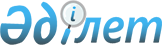 О проекте Закона Республики Казахстан "О признании утратившим силу постановления Верховного Совета Республики Казахстан "О ратификации Договора о проведении согласованной антимонопольной политики"Постановление Правительства Республики Казахстан от 13 июля 2001 года N 955     Правительство Республики Казахстан постановляет:     Внести на рассмотрение Мажилиса Парламента Республики Казахстан проект Закона Республики Казахстан "О признании утратившим силу постановления Верховного Совета Республики Казахстан  B942200_

   "О ратификации Договора о проведении согласованной антимонопольной политики".     Премьер-Министр     Республики Казахстан                                                                Проект                   Закон Республики Казахстан            О признании утратившим силу постановления             Верховного Совета Республики Казахстан       "О ратификации Договора о проведении согласованной                     антимонопольной политики"     Признать утратившим силу постановление Верховного Совета Республики Казахстан от 22 июня 1994 года  B942200_

   "О ратификации Договора о проведении согласованной антимонопольной политики" (Ведомости Верховного Совета Республики Казахстан, 1994 г., N 4-5, ст. 86).      Президент      Республики Казахстан(Специалисты: Умбетова А.М.,              Пучкова О.Я.)      
					© 2012. РГП на ПХВ «Институт законодательства и правовой информации Республики Казахстан» Министерства юстиции Республики Казахстан
				